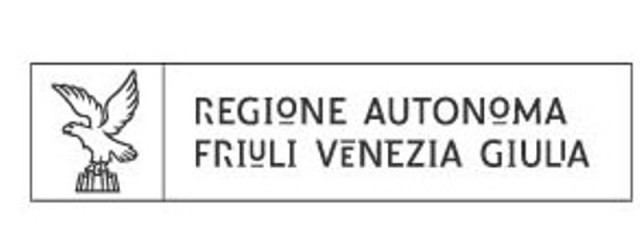 LETTERA DI ADESIONESpett. le      [soggetto proponente]Il sottoscritto       in qualità di legale rappresentante  in qualità di delegato dal legale rappresentante (allegare delega o altro atto autorizzatorio) dell’organismo       avente sede in      , via       n. civico      dichiara sotto la propria responsabilità che (nome organismo)       ha stabilito con proprio/a (indicare il tipo di atto, es. determinazione)       di data       di aderire senza scopo di lucro al progetto “     ” in qualità di:  Partner  Partner Associatodi contribuire al progetto con le seguenti risorse:di contribuire alla realizzazione delle seguenti attività:Allega copia di un documento di identità valido del sottoscrittore e, in caso di delega, anche del soggetto delegante nonché copia della delega.Timbro e Firma del legale rappresentante o suo delegatoLuogo      , data      			                                 _______________________________________		IMPORTO in euroPARI A (importo in valuta estera, se utilizzata)Importi riferiti al TASSO DI CAMBIO ALLA DATA       indicato da (indicare la denominazione della fonte es. sito web della Banca d’Italia)      CASHVALORIZZAZIONI